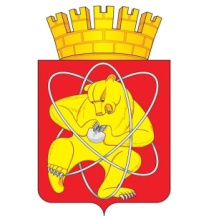 Муниципальное образование «Закрытое административно – территориальное образование  Железногорск Красноярского края»АДМИНИСТРАЦИЯ ЗАТО г. ЖЕЛЕЗНОГОРСКПОСТАНОВЛЕНИЕ14.04.2017                                                                                                                            696г. ЖелезногорскО внесении изменений в постановление Администрации ЗАТО г. Железногорск от 18.05.2012 № 853 «Об утверждении примерного положения об оплате труда работников муниципальных бюджетных учреждений культуры и муниципальных бюджетных учреждений дополнительного образования в сфере культуры ЗАТО Железногорск»В соответствии с Трудовым кодексом Российской Федерации, постановлением Администрации ЗАТО г. Железногорск от 10.06.2011 № 1011 «Об утверждении Положения о системах оплаты труда работников муниципальных учреждений ЗАТО Железногорск», Уставом ЗАТО ЖелезногорскПОСТАНОВЛЯЮ:Внести в приложение к постановлению Администрации ЗАТО г. Железногорск от  18.05.2012 № 853 «Об утверждении примерного положения об оплате труда работников муниципальных бюджетных учреждений культуры и муниципальных бюджетных учреждений дополнительного образования в сфере культуры ЗАТО Железногорск» (далее – положение об оплате труда) следующие изменения:1.1. Внести в раздел 4 «Виды, размеры и условия осуществления выплат стимулирующего характера» положения об оплате труда следующие изменения:1.1.1. Пункт 4.14.2. изложить в новой редакции:«4.14.2. За сложность, напряженность и особый режим работы:работникам учреждений в следующих размерах (в процентах от оклада (должностного оклада), ставки заработной платы):в размере, не превышающем 100% - для библиотек, музеев, театров, учреждений клубного типа, учреждений дополнительного образования в сфере культуры.».1.2. Внести в раздел 6 «Оплата труда руководителей учреждений, их заместителей и главных бухгалтеров» положения об оплате труда следующие изменения:1.2.1. Пункт 6.6. изложить в новой редакции:«6.6. Объем средств на осуществление выплат стимулирующего характера руководителям учреждений выделяется в фонде оплаты труда учреждения, предусмотренном в плане финансово-хозяйственной деятельности учреждений.».1.2.2. Пункт 6.7. изложить в новой редакции:«6.7. Объем средств на осуществление выплат стимулирующего характера руководителям учреждений определяется в кратном отношении к размерам должностных окладов руководителей учреждений с учетом районного коэффициента, процентной надбавки к заработной плате за стаж работы в районах Крайнего Севера и приравненных к ним местностях, в иных местностях Красноярского края с особыми климатическими условиями.».1.2.3. Пункт 6.8. изложить в новой редакции:«6.8. Количество должностных окладов руководителей учреждений, учитываемых при определении объема средств на выплаты стимулирующего характера руководителям учреждений, установлены приложением 6 к настоящему Положению.».1.2.4. Пункт 6.13.1 изложить в новой редакции:«6.13.1. Выплаты за важность выполняемой работы, степень самостоятельности и ответственности при выполнении поставленных задач устанавливаются:в размере, не превышающем 50 % от оклада (должностного оклада) – руководителям учреждений культуры;в размере, не превышающем 15 % от оклада (должностного оклада) – руководителям учреждений дополнительного образования в сфере культуры; в размере, не превышающем 50 % от оклада (должностного оклада) – заместителям руководителей учреждений, главным бухгалтерам.».1.2.5. Пункт 6.13.2. изложить в новой редакции:«6.13.2. Выплаты за качество выполняемых работ устанавливаются:в размере, не превышающем 80 % от оклада (должностного оклада) – руководителям учреждений культуры;в размере, не превышающем 55 % от оклада (должностного оклада) – руководителям учреждений дополнительного образования в сфере культуры; в размере, не превышающем 55 % от оклада (должностного оклада) – заместителям руководителей учреждений; в размере, не превышающем 65 % от оклада (должностного оклада) – главным бухгалтерам.».1.2.6. Пункт 6.13.3 изложить в новой редакции:«6.13.3. Персональные выплаты к окладу (должностному окладу), ставке заработной платы устанавливаются руководителям учреждений, их заместителям и главным бухгалтерам:- за опыт работы, при наличии ученой степени и работающим по соответствующему профилю (за исключением лиц, занимающих должности научных работников), почетного звания, ведомственного нагрудного знака (значка) в следующих размерах (в процентах от оклада (должностного оклада), ставки заработной платы) по одному из следующих критериев, имеющему большее значение:в размере, не превышающем 10% при наличии ведомственного нагрудного знака (значка);в размере, не превышающем 25% при наличии ученой степени кандидата наук (с даты принятия решения ВАК России о выдаче диплома) или почетного звания «заслуженный»;в размере, не превышающем 35% при наличии ученой степени доктора наук (с даты принятия решения ВАК России о выдаче диплома) или почетного звания «народный»;- за сложность, напряженность и особый режим работы:в размере, не превышающем 100% от оклада (должностного оклада), ставки заработной платы, работающим в библиотеках, музеях, театрах, учреждениях клубного типа, учреждениях дополнительного образования в сфере культуры.».1.2.7. Пункт 6.13.4.1 изложить в новой редакции:«6.13.4.1. Выплаты по итогам работы за период – квартал, год осуществляются с целью поощрения руководителей учреждений, их заместителей и главных бухгалтеров за общие результаты труда по итогам работы.При осуществлении выплат по итогам работы за квартал учитывается выполнение следующих критериев:успешное и добросовестное исполнение руководителями учреждений, их заместителями и главными бухгалтерами своих должностных обязанностей в соответствующем периоде;инициатива, творчество и применение в работе современных форм и методов организации труда; организация и проведение внеплановых мероприятий;организация и проведение международных, федеральных или краевых мероприятий».1.2.8. Пункт 6.13.4.2. изложить в новой редакции:«6.13.4.2. Оценка выполнения показателей работы руководителя учреждения осуществляется учредителем, заместителем руководителя и главного бухгалтера – руководителем учреждения с изданием приказа об установлении выплаты по итогам работы за соответствующий период – квартал, год.».1.2.9. Пункт 6.13.4.3 изложить в новой редакции:«6.13.4.3. Выплаты по итогам работы за квартал устанавливаются в размере, не превышающем 100% от оклада (должностного оклада), по итогам работы за год – в размере, не превышающем 250 % от оклада (должностного оклада).».1.2.10. Пункт 6.13.5. изложить в новой редакции:«6.13.5. Выплаты за важность выполняемой работы, степень самостоятельности и ответственности при выполнении поставленных задач, выплаты за качество выполняемых работ устанавливаются руководителям учреждений, их заместителям и главным бухгалтерам с учетом критериев оценки результативности и качества деятельности учреждений согласно приложению 7 к настоящему положению. Выплаты по итогам работы за год устанавливаются согласно приложению 8 к настоящему положению.».1.3. Приложение 6 к положению об оплате труда изложить в новой редакции согласно приложению 1 к настоящему постановлению.1.4. Приложение 7 к положению об оплате труда изложить в новой редакции согласно приложению 2 к настоящему постановлению.1.5. Положение об оплате труда дополнить приложением 8 согласно приложению 3 к настоящему постановлению.2. Управлению делами Администрации ЗАТО г. Железногорск                 (Е.В. Андросова) довести настоящее постановление до сведения населения через газету «Город и горожане».3. Отделу общественных связей Администрации ЗАТО г. Железногорск (И.С. Пикалова) разместить настоящее постановление на официальном сайте муниципального образования «Закрытое административно-территориальное образование Железногорск Красноярского края» в информационно-телекоммуникационной сети «Интернет».Контроль над исполнением настоящего постановления возложить на заместителя Главы администрации ЗАТО г. Железногорск по социальным вопросам В.Ю. Фомаиди.Настоящее постановление вступает в силу после его официального опубликования и применяется к правоотношениям, возникшим с 01.01.2017. Глава администрации 		 	                                                      С.Е. ПешковКОЛИЧЕСТВОДОЛЖНОСТНЫХ ОКЛАДОВ РУКОВОДИТЕЛЕЙ УЧРЕЖДЕНИЙ, УЧИТЫВАЕМЫХПРИ ОПРЕДЕЛЕНИИ ОБЪЕМА СРЕДСТВ НА ВЫПЛАТЫ СТИМУЛИРУЮЩЕГОХАРАКТЕРА РУКОВОДИТЕЛЯМ УЧРЕЖДЕНИЙ, В ГОДКРИТЕРИИ ОЦЕНКИ РЕЗУЛЬТАТИВНОСТИ И КАЧЕСТВАДЕЯТЕЛЬНОСТИ УЧРЕЖДЕНИЙ ДЛЯ УСТАНОВЛЕНИЯ РУКОВОДИТЕЛЯМ, ИХ ЗАМЕСТИТЕЛЯМ И ГЛАВНЫМ БУХГАЛТЕРАМ УЧРЕЖДЕНИЙ ВЫПЛАТ ЗА ВАЖНОСТЬ ВЫПОЛНЯЕМОЙ РАБОТЫ, СТЕПЕНЬ САМОСТОЯТЕЛЬНОСТИ И ОТВЕТСТВЕННОСТИ ПРИ ВЫПОЛНЕНИИ ПОСТАВЛЕННЫХ ЗАДАЧ, ЗА КАЧЕСТВО ВЫПОЛНЯЕМЫХ РАБОТМУНИЦИПАЛЬНЫЕ БЮДЖЕТНЫЕ УЧРЕЖДЕНИЯ КУЛЬТУРЫМуниципальные бюджетные учреждения дополнительного образования в сфере культурыВИДЫ И РАЗМЕРЫ ВЫПЛАТ ПО ИТОГАМ года РУКОВОДИТЕЛЯМ УЧРЕЖДЕНИЙ, заместителям руководителей и главным бухгалтерам муниципальных бюджетных учреждений культуры, муниципальных бюджетных учреждений дополнительного образования в сфере культурыПриложение 1к постановлению АдминистрацииЗАТО г. Железногорскот _______2017 № _______Приложение 6к Примерному положению об оплате труда работников муниципальных бюджетных учреждений культуры и муниципальных бюджетных учреждений дополнительного образования в сфере культуры ЗАТО Железногорск№ п/пУчрежденияКоличество должностных окладов руководителя учреждения, подлежащего централизации, в год1Библиотеки19,02Учреждения культуры клубного типа, центры народного творчества (дом (дворец) культуры, центр досуга)16,03Музеи22,04Театры14,05Учреждения дополнительного образования в сфере культуры11,0Приложение 2к постановлению АдминистрацииЗАТО г. Железногорскот _______2017 № _______Приложение 7к Примерному положению об оплате труда работников муниципальных бюджетных учреждений культуры и муниципальных бюджетных учреждений дополнительного образования в сфере культуры ЗАТО ЖелезногорскДолжностьКритерий оценки эффективности и качества деятельности учрежденияУсловияУсловияУсловияУсловияПредельный размер к окладу (должностному окладу), ставки заработной платы, %Предельный размер к окладу (должностному окладу), ставки заработной платы, %ДолжностьКритерий оценки эффективности и качества деятельности учрежденияНаименованиеНаименованиеИндикаторИндикаторПредельный размер к окладу (должностному окладу), ставки заработной платы, %Предельный размер к окладу (должностному окладу), ставки заработной платы, %Директор Выплаты за важность выполняемой работы, степень самостоятельности и ответственность при выполнении поставленных задачВыплаты за важность выполняемой работы, степень самостоятельности и ответственность при выполнении поставленных задачВыплаты за важность выполняемой работы, степень самостоятельности и ответственность при выполнении поставленных задачВыплаты за важность выполняемой работы, степень самостоятельности и ответственность при выполнении поставленных задачВыплаты за важность выполняемой работы, степень самостоятельности и ответственность при выполнении поставленных задачВыплаты за важность выполняемой работы, степень самостоятельности и ответственность при выполнении поставленных задачВыплаты за важность выполняемой работы, степень самостоятельности и ответственность при выполнении поставленных задачДиректор создание условий для развития культурно-досуговой деятельностивнедрение и использование инновационных технологий  в  культурно-досуговых мероприятиях, концертной и выставочной деятельности учрежденийвнедрение и использование инновационных технологий  в  культурно-досуговых мероприятиях, концертной и выставочной деятельности учрежденийналичие реализуемых проектовналичие реализуемых проектовналичие реализуемых проектов15 за факт наличияДиректор создание условий для развития культурно-досуговой деятельностивыстраивание эффективных взаимодействий с учреждениями, организациями, предприятиями и ведомствами для достижения целей учреждениявыстраивание эффективных взаимодействий с учреждениями, организациями, предприятиями и ведомствами для достижения целей учрежденияналичие соглашений, договоров о совместной деятельностиналичие соглашений, договоров о совместной деятельностиналичие соглашений, договоров о совместной деятельности5 за факт наличия Директор эффективность финансово-экономической деятельностинарушения финансово - хозяйственной деятельностинарушения финансово - хозяйственной деятельностиотсутствие нарушений по итогам проведенной проверкиотсутствие нарушений по итогам проведенной проверкиотсутствие нарушений по итогам проведенной проверки10Директор эффективность финансово-экономической деятельностинарушения финансово - хозяйственной деятельностинарушения финансово - хозяйственной деятельностиотсутствие проверкиотсутствие проверкиотсутствие проверки5Директор эффективность финансово-экономической деятельностиисполнение плана финансово-хозяйственной деятельности за рассматриваемый периодисполнение плана финансово-хозяйственной деятельности за рассматриваемый периодсвыше 95 % свыше 95 % свыше 95 % 5Директор эффективность финансово-экономической деятельностипривлечение внебюджетных средств (грантовые конкурсы, спонсорская помощь, благотворительная деятельность), направляемых на развитие учрежденияпривлечение внебюджетных средств (грантовые конкурсы, спонсорская помощь, благотворительная деятельность), направляемых на развитие учреждениясвыше 50 000 руб.свыше 50 000 руб.свыше 50 000 руб.10Директор эффективность финансово-экономической деятельностипривлечение внебюджетных средств (грантовые конкурсы, спонсорская помощь, благотворительная деятельность), направляемых на развитие учрежденияпривлечение внебюджетных средств (грантовые конкурсы, спонсорская помощь, благотворительная деятельность), направляемых на развитие учреждения10 000 руб. – 50 000 руб.10 000 руб. – 50 000 руб.10 000 руб. – 50 000 руб.5Директор эффективность финансово-экономической деятельностиотсутствие просроченной дебиторской и кредиторской задолженности отсутствие просроченной дебиторской и кредиторской задолженности 0005Директор Выплаты за качество выполняемых работВыплаты за качество выполняемых работВыплаты за качество выполняемых работВыплаты за качество выполняемых работВыплаты за качество выполняемых работВыплаты за качество выполняемых работВыплаты за качество выполняемых работДиректор повышение качества предоставляемых услуг повышение качества предоставляемых услуг осуществление проектной деятельностиосуществление проектной деятельностипобеда в грантовых программах, конкурсах победа в грантовых программах, конкурсах 15Директор повышение качества предоставляемых услуг повышение качества предоставляемых услуг осуществление проектной деятельностиосуществление проектной деятельностиучастие в грантовых программах, конкурсахучастие в грантовых программах, конкурсах5Директор повышение качества предоставляемых услуг повышение качества предоставляемых услуг отсутствие обоснованных жалоб на работу учрежденияотсутствие обоснованных жалоб на работу учреждения0010Директор повышение качества предоставляемых услуг повышение качества предоставляемых услуг достижения коллективов учреждений в фестивалях, конкурсах, смотрах, конференцияхдостижения коллективов учреждений в фестивалях, конкурсах, смотрах, конференцияхналичие призеров и победителей наличие призеров и победителей 5 за факт наличияДиректор обеспечение безопасных условий в работе учрежденияобеспечение безопасных условий в работе учреждениясоответствие учреждения требованиям надзорных органов и Учредителясоответствие учреждения требованиям надзорных органов и Учредителяотсутствие предписаний или нарушений по итогам проведенной проверки отсутствие предписаний или нарушений по итогам проведенной проверки 10Директор обеспечение безопасных условий в работе учрежденияобеспечение безопасных условий в работе учреждениясоответствие учреждения требованиям надзорных органов и Учредителясоответствие учреждения требованиям надзорных органов и Учредителяотсутствие проверки или устранение предписаний и нарушений в установленные срокиотсутствие проверки или устранение предписаний и нарушений в установленные сроки5Директор обеспечение безопасных условий в работе учрежденияобеспечение безопасных условий в работе учреждениясоблюдение требований трудового законодательства соблюдение требований трудового законодательства отсутствие нарушений по итогам проведенной проверкиотсутствие нарушений по итогам проведенной проверки10Директор обеспечение безопасных условий в работе учрежденияобеспечение безопасных условий в работе учреждениясоблюдение требований трудового законодательства соблюдение требований трудового законодательства отсутствие проверкиотсутствие проверки5Директор управленческая культурауправленческая культурасвоевременное и качественное предоставление отчетных документовсвоевременное и качественное предоставление отчетных документовотсутствие замечаний к срокам предоставления и качеству отчетовотсутствие замечаний к срокам предоставления и качеству отчетов10Директор дополнительные объемы и объекты управлениядополнительные объемы и объекты управленияналичие дополнительных объектов управления (подразделений, филиалов)наличие дополнительных объектов управления (подразделений, филиалов)5 за факт наличияДиректор эффективность реализуемой кадровой политикиэффективность реализуемой кадровой политикиотсутствие конфликтных ситуаций в коллективеотсутствие конфликтных ситуаций в коллективе0010Директор эффективность реализуемой кадровой политикиэффективность реализуемой кадровой политикиповышение квалификации работников учрежденияповышение квалификации работников учрежденияналичие работников, прошедших курсы повышения квалификацииналичие работников, прошедших курсы повышения квалификации5 за факт наличияЗаместители директораВыплаты за важность выполняемой работы, степень самостоятельности и ответственность при выполнении поставленных задачВыплаты за важность выполняемой работы, степень самостоятельности и ответственность при выполнении поставленных задачВыплаты за важность выполняемой работы, степень самостоятельности и ответственность при выполнении поставленных задачВыплаты за важность выполняемой работы, степень самостоятельности и ответственность при выполнении поставленных задачВыплаты за важность выполняемой работы, степень самостоятельности и ответственность при выполнении поставленных задачВыплаты за важность выполняемой работы, степень самостоятельности и ответственность при выполнении поставленных задачВыплаты за важность выполняемой работы, степень самостоятельности и ответственность при выполнении поставленных задачЗаместители директорасоздание условий для развития культурно-досуговой деятельностисоздание условий для развития культурно-досуговой деятельностивнедрение и использование инновационных технологий  в  культурно-досуговых мероприятиях, концертной и выставочной деятельности учрежденийвнедрение и использование инновационных технологий  в  культурно-досуговых мероприятиях, концертной и выставочной деятельности учрежденийналичие реализуемых проектовналичие реализуемых проектов15 за факт наличияЗаместители директорасоздание условий для развития культурно-досуговой деятельностисоздание условий для развития культурно-досуговой деятельностивыстраивание эффективных взаимодействий с учреждениями, организациями, предприятиями и ведомствами для достижения целей учреждениявыстраивание эффективных взаимодействий с учреждениями, организациями, предприятиями и ведомствами для достижения целей учрежденияналичие соглашений, договоров о совместной деятельностиналичие соглашений, договоров о совместной деятельности5 за факт наличия Заместители директораэффективность финансово-экономической деятельностиэффективность финансово-экономической деятельностинарушения финансово - хозяйственной деятельностинарушения финансово - хозяйственной деятельностиотсутствие нарушений по итогам проведенной проверкиотсутствие нарушений по итогам проведенной проверки10Заместители директораэффективность финансово-экономической деятельностиэффективность финансово-экономической деятельностинарушения финансово - хозяйственной деятельностинарушения финансово - хозяйственной деятельностиотсутствие проверкиотсутствие проверки5Заместители директораэффективность финансово-экономической деятельностиэффективность финансово-экономической деятельностиисполнение плана финансово-хозяйственной деятельности за рассматриваемый периодисполнение плана финансово-хозяйственной деятельности за рассматриваемый периодсвыше 95 % свыше 95 % 5Заместители директораэффективность финансово-экономической деятельностиэффективность финансово-экономической деятельностипривлечение внебюджетных средств (грантовые конкурсы, спонсорская помощь, благотворительная деятельность), направляемые на развитие учрежденияпривлечение внебюджетных средств (грантовые конкурсы, спонсорская помощь, благотворительная деятельность), направляемые на развитие учреждениясвыше 50 000 руб.свыше 50 000 руб.10Заместители директораэффективность финансово-экономической деятельностиэффективность финансово-экономической деятельностипривлечение внебюджетных средств (грантовые конкурсы, спонсорская помощь, благотворительная деятельность), направляемые на развитие учрежденияпривлечение внебюджетных средств (грантовые конкурсы, спонсорская помощь, благотворительная деятельность), направляемые на развитие учреждения10 000 руб. – 50 000 руб.10 000 руб. – 50 000 руб.5Заместители директораэффективность финансово-экономической деятельностиэффективность финансово-экономической деятельностиотсутствие просроченной дебиторской и кредиторской задолженности в течение учетного периодаотсутствие просроченной дебиторской и кредиторской задолженности в течение учетного периода005Заместители директораВыплаты за качество выполняемых работВыплаты за качество выполняемых работВыплаты за качество выполняемых работВыплаты за качество выполняемых работВыплаты за качество выполняемых работВыплаты за качество выполняемых работВыплаты за качество выполняемых работЗаместители директораповышение качества предоставляемых услуг повышение качества предоставляемых услуг осуществление проектной деятельностиосуществление проектной деятельностипобеда в грантовых программах, конкурсах победа в грантовых программах, конкурсах 15Заместители директораповышение качества предоставляемых услуг повышение качества предоставляемых услуг осуществление проектной деятельностиосуществление проектной деятельностиучастие в грантовых программах, конкурсахучастие в грантовых программах, конкурсах5Заместители директораповышение качества предоставляемых услуг повышение качества предоставляемых услуг достижения коллективов учреждений в фестивалях, конкурсах, смотрах, конференцияхдостижения коллективов учреждений в фестивалях, конкурсах, смотрах, конференцияхналичие призеров и победителей наличие призеров и победителей 5 за факт наличияЗаместители директораобеспечение безопасных условий в работе учрежденияобеспечение безопасных условий в работе учреждениясоответствие учреждения требованиям надзорных органов и Учредителясоответствие учреждения требованиям надзорных органов и Учредителяотсутствие предписаний или нарушений по итогам проведенной проверки отсутствие предписаний или нарушений по итогам проведенной проверки 10Заместители директораобеспечение безопасных условий в работе учрежденияобеспечение безопасных условий в работе учреждениясоответствие учреждения требованиям надзорных органов и Учредителясоответствие учреждения требованиям надзорных органов и Учредителяотсутствие проверки илиустранение предписаний и нарушений в установленные срокиотсутствие проверки илиустранение предписаний и нарушений в установленные сроки5Заместители директораобеспечение безопасных условий в работе учрежденияобеспечение безопасных условий в работе учреждениясоблюдение трудового законодательства соблюдение трудового законодательства отсутствие нарушений по итогам проведенной проверкиотсутствие нарушений по итогам проведенной проверки10Заместители директораобеспечение безопасных условий в работе учрежденияобеспечение безопасных условий в работе учреждениясоблюдение трудового законодательства соблюдение трудового законодательства отсутствие проверкиотсутствие проверки5Заместители директорауправленческая культурауправленческая культурасвоевременное и качественное предоставление отчетных документовсвоевременное и качественное предоставление отчетных документовотсутствие замечаний к срокам предоставления и качеству отчетовотсутствие замечаний к срокам предоставления и качеству отчетов10Заместители директорадополнительные объемы и объекты управлениядополнительные объемы и объекты управленияколичество дополнительных объектов управления (подразделений, филиалов)количество дополнительных объектов управления (подразделений, филиалов)наличие подразделений, филиаловналичие подразделений, филиалов5 за факт наличияГлавный бухгалтерВыплаты за важность выполняемой работы, степень самостоятельности и ответственность при выполнении поставленных задачВыплаты за важность выполняемой работы, степень самостоятельности и ответственность при выполнении поставленных задачВыплаты за важность выполняемой работы, степень самостоятельности и ответственность при выполнении поставленных задачВыплаты за важность выполняемой работы, степень самостоятельности и ответственность при выполнении поставленных задачВыплаты за важность выполняемой работы, степень самостоятельности и ответственность при выполнении поставленных задачВыплаты за важность выполняемой работы, степень самостоятельности и ответственность при выполнении поставленных задачВыплаты за важность выполняемой работы, степень самостоятельности и ответственность при выполнении поставленных задачГлавный бухгалтерэффективность финансово-экономической деятельностиэффективность финансово-экономической деятельностиинициация предложений, проектов, направленных на улучшение качества предоставляемых услуг учрежденияинициация предложений, проектов, направленных на улучшение качества предоставляемых услуг учрежденияфакт наличияфакт наличия20Главный бухгалтерэффективность финансово-экономической деятельностиэффективность финансово-экономической деятельностинарушения финансово - хозяйственной деятельностинарушения финансово - хозяйственной деятельностиотсутствие нарушений по итогам проведенной проверкиотсутствие нарушений по итогам проведенной проверки10Главный бухгалтерэффективность финансово-экономической деятельностиэффективность финансово-экономической деятельностинарушения финансово - хозяйственной деятельностинарушения финансово - хозяйственной деятельностиотсутствие проверкиотсутствие проверки5Главный бухгалтерэффективность финансово-экономической деятельностиэффективность финансово-экономической деятельностиисполнение плана финансово-хозяйственной деятельности за рассматриваемый периодисполнение плана финансово-хозяйственной деятельности за рассматриваемый периодсвыше 95 % свыше 95 % 5Главный бухгалтерэффективность финансово-экономической деятельностиэффективность финансово-экономической деятельностипривлечение внебюджетных средств (грантовые конкурсы, спонсорская помощь, благотворительная деятельность), направляемых на развитие учрежденияпривлечение внебюджетных средств (грантовые конкурсы, спонсорская помощь, благотворительная деятельность), направляемых на развитие учреждениясвыше 50 000 руб.свыше 50 000 руб.10Главный бухгалтерэффективность финансово-экономической деятельностиэффективность финансово-экономической деятельностипривлечение внебюджетных средств (грантовые конкурсы, спонсорская помощь, благотворительная деятельность), направляемых на развитие учрежденияпривлечение внебюджетных средств (грантовые конкурсы, спонсорская помощь, благотворительная деятельность), направляемых на развитие учреждения10 000 руб. – 50 000 руб.10 000 руб. – 50 000 руб.5Главный бухгалтерэффективность финансово-экономической деятельностиэффективность финансово-экономической деятельностиотсутствие просроченной дебиторской и кредиторской задолженности отсутствие просроченной дебиторской и кредиторской задолженности 005Главный бухгалтерВыплаты за качество выполняемых работВыплаты за качество выполняемых работВыплаты за качество выполняемых работВыплаты за качество выполняемых работВыплаты за качество выполняемых работВыплаты за качество выполняемых работВыплаты за качество выполняемых работГлавный бухгалтервысокий уровень профессионального мастерства при организации финансово-экономической деятельностивысокий уровень профессионального мастерства при организации финансово-экономической деятельностисовершенствование использования автоматизированной формы бухгалтерского учетасовершенствование использования автоматизированной формы бухгалтерского учетаадаптация бухгалтерских программ под специфику и потребности учрежденияадаптация бухгалтерских программ под специфику и потребности учреждения15Главный бухгалтервысокий уровень профессионального мастерства при организации финансово-экономической деятельностивысокий уровень профессионального мастерства при организации финансово-экономической деятельностинепрерывное профессиональное образованиенепрерывное профессиональное образованиепрохождение программ повышения квалификации или профессиональной переподготовкипрохождение программ повышения квалификации или профессиональной переподготовки20Главный бухгалтервысокий уровень профессионального мастерства при организации финансово-экономической деятельностивысокий уровень профессионального мастерства при организации финансово-экономической деятельностинепрерывное профессиональное образованиенепрерывное профессиональное образованиеучастие в работе семинаров, конференцийучастие в работе семинаров, конференций10Главный бухгалтеробеспечение стабильного функционирования и развития учрежденияобеспечение стабильного функционирования и развития учреждениясвоевременное, полное и достоверное предоставление отчетностисвоевременное, полное и достоверное предоставление отчетностиотсутствие замечаний к срокам предоставления и качеству отчетовотсутствие замечаний к срокам предоставления и качеству отчетов20ДолжностиКритерии оценки эффективности и качества деятельности учрежденияУсловияУсловияПредельный размер к окладу (должностному окладу), %ДолжностиКритерии оценки эффективности и качества деятельности учреждениянаименованиеиндикаторПредельный размер к окладу (должностному окладу), %ДиректорВыплаты за важность выполняемой работы, степень самостоятельности и ответственности при выполнении поставленных задачВыплаты за важность выполняемой работы, степень самостоятельности и ответственности при выполнении поставленных задачВыплаты за важность выполняемой работы, степень самостоятельности и ответственности при выполнении поставленных задачВыплаты за важность выполняемой работы, степень самостоятельности и ответственности при выполнении поставленных задачДиректорэффективность финансово-экономической деятельностинарушения финансово - хозяйственной деятельностиотсутствие нарушений по итогам проведенной проверки10Директорэффективность финансово-экономической деятельностинарушения финансово - хозяйственной деятельностиотсутствие проверки5Директорэффективность финансово-экономической деятельностиисполнение плана финансово-хозяйственной деятельности за рассматриваемый периодсвыше 95 % 5ДиректорВыплаты за качество выполняемых работВыплаты за качество выполняемых работВыплаты за качество выполняемых работВыплаты за качество выполняемых работДиректорповышение качества образовательных услугосуществление проектной деятельностипобеда в грантовых программах, конкурсах 10Директорповышение качества образовательных услугосуществление проектной деятельностиучастие в грантовых программах, конкурсах5Директорповышение качества образовательных услугучастие в организации городских и краевых мероприятийкраевых10Директорповышение качества образовательных услугучастие в организации городских и краевых мероприятийгородских5Директорповышение качества образовательных услуготсутствие обоснованных жалоб на работу учреждения05Директордополнительные объемы и объекты управленияналичие дополнительных объектов управления (подразделений)5  за факт наличияДиректоробеспечение безопасных условий в работе учреждениясоблюдение законодательных и нормативных правовых актов отсутствие нарушений по итогам проведенной проверки10Директоробеспечение безопасных условий в работе учреждениясоблюдение законодательных и нормативных правовых актов отсутствие проверки5Директоробеспечение безопасных условий в работе учреждениясоответствие учреждения требованиям надзорных органов и Учредителяотсутствие предписаний или нарушений по итогам проведенной проверки 10Директоробеспечение безопасных условий в работе учреждениясоответствие учреждения требованиям надзорных органов и Учредителяотсутствие проверки илиустранение предписаний и нарушений в установленные сроки5Директорэффективность реализуемой кадровой политикиповышение квалификации работников учрежденияналичие работников, прошедших курсы повышения квалификации5 за факт наличияЗаместители руководителяВыплаты за важность выполняемой работы, степень самостоятельности и ответственности при выполнении поставленных задачВыплаты за важность выполняемой работы, степень самостоятельности и ответственности при выполнении поставленных задачВыплаты за важность выполняемой работы, степень самостоятельности и ответственности при выполнении поставленных задачВыплаты за важность выполняемой работы, степень самостоятельности и ответственности при выполнении поставленных задачЗаместители руководителяэффективность финансово-экономической деятельностинарушения финансово - хозяйственной деятельностиотсутствие нарушений по итогам проведенной проверки10Заместители руководителяэффективность финансово-экономической деятельностинарушения финансово - хозяйственной деятельностиотсутствие проверки5Заместители руководителяэффективность финансово-экономической деятельностиисполнение плана финансово-хозяйственной деятельности за рассматриваемый периодсвыше 95 %5Заместители руководителяэффективность финансово-экономической деятельностипривлечение внебюджетных средств (грантовые конкурсы, спонсорская помощь, благотворительная деятельность), направляемых на развитие учреждениясвыше 50 000 руб.10Заместители руководителяэффективность финансово-экономической деятельностипривлечение внебюджетных средств (грантовые конкурсы, спонсорская помощь, благотворительная деятельность), направляемых на развитие учреждения10 000 руб. – 50 000 руб.5Заместители руководителяэффективность финансово-экономической деятельностиотсутствие просроченной дебиторской и кредиторской задолженности 05Заместители руководителястабильная деятельность учреждениясохранность контингента учащихсяне менее 90%15Заместители руководителясоздание условий для развития образовательного процессавыстраивание эффективных взаимодействий с учреждениями, организациями, предприятиями и ведомствами для достижения целей учрежденияналичие соглашений, договоров о совместной деятельности5 за факт наличия Заместители руководителяВыплаты за качество выполняемых работВыплаты за качество выполняемых работВыплаты за качество выполняемых работВыплаты за качество выполняемых работЗаместители руководителяповышение качества образовательных услугосуществление проектной деятельностипобеда в грантовых программах, конкурсах 15Заместители руководителяповышение качества образовательных услугосуществление проектной деятельностиучастие в грантовых программах, конкурсах5Заместители руководителяповышение качества образовательных услугдостижения коллективов учреждений в конкурсах, смотрах, конференцияхналичие призеров и победителей 5 за факт наличияЗаместители руководителяобеспечение безопасных условий в работе учреждениясоблюдение законодательных и нормативных правовых актов отсутствие нарушений по итогам проведенной проверки10Заместители руководителяобеспечение безопасных условий в работе учреждениясоблюдение законодательных и нормативных правовых актов отсутствие проверки5Заместители руководителяобеспечение безопасных условий в работе учреждениясоответствие учреждения требованиям надзорных органов и Учредителяотсутствие предписаний или нарушений по итогам проведенной проверки 10Заместители руководителяобеспечение безопасных условий в работе учреждениясоответствие учреждения требованиям надзорных органов и Учредителяотсутствие проверки или устранение предписаний  и нарушений в установленные сроки5Заместители руководителяэффективность реализуемой кадровой политикиколичество педагогических работников, участвующих в профессиональных конкурсахналичие работников5 за факт наличияЗаместители руководителяэффективность реализуемой кадровой политикиповышение квалификации работников учрежденияналичие работников, прошедших курсы повышения квалификации5 за факт наличияЗаместители руководителядополнительные объемы и объекты управленияналичие дополнительных объектов управления (подразделений)5 за факт наличияГлавный бухгалтерВыплаты за важность выполняемой работы, степень самостоятельности и ответственность при выполнении поставленных задачВыплаты за важность выполняемой работы, степень самостоятельности и ответственность при выполнении поставленных задачВыплаты за важность выполняемой работы, степень самостоятельности и ответственность при выполнении поставленных задачВыплаты за важность выполняемой работы, степень самостоятельности и ответственность при выполнении поставленных задачГлавный бухгалтерэффективность финансово-экономической деятельностиинициация предложений, проектов, направленных на улучшение качества предоставляемых услуг учрежденияфакт наличия20Главный бухгалтерэффективность финансово-экономической деятельностинарушения финансово - хозяйственной деятельностиотсутствие нарушений по итогам проведенной проверки10Главный бухгалтерэффективность финансово-экономической деятельностинарушения финансово - хозяйственной деятельностиотсутствие проверки5Главный бухгалтерэффективность финансово-экономической деятельностиисполнение плана финансово-хозяйственной деятельности за рассматриваемый периодсвыше 95 % 5Главный бухгалтерэффективность финансово-экономической деятельностипривлечение внебюджетных средств (грантовые конкурсы, спонсорская помощь, благотворительная деятельность), направляемых на развитие учреждениясвыше 50 000 руб.10Главный бухгалтерэффективность финансово-экономической деятельностипривлечение внебюджетных средств (грантовые конкурсы, спонсорская помощь, благотворительная деятельность), направляемых на развитие учреждения10 000 руб. – 50 000 руб.5Главный бухгалтерэффективность финансово-экономической деятельностиотсутствие просроченной дебиторской и кредиторской задолженности 05Главный бухгалтерВыплаты за качество выполняемых работВыплаты за качество выполняемых работВыплаты за качество выполняемых работВыплаты за качество выполняемых работГлавный бухгалтервысокий уровень профессионального мастерства при организации финансово-экономической деятельностисовершенствование использования автоматизированной формы бухгалтерского учетаадаптация бухгалтерских программ под специфику и потребности учреждения15Главный бухгалтервысокий уровень профессионального мастерства при организации финансово-экономической деятельностинепрерывное профессиональное образованиепрохождение программ повышения квалификации или профессиональной переподготовки 20Главный бухгалтервысокий уровень профессионального мастерства при организации финансово-экономической деятельностинепрерывное профессиональное образованиеучастие в работе семинаров, конференций10Главный бухгалтеробеспечение стабильного функционирования и развития учреждениясвоевременное, полное и достоверное предоставление отчетностиотсутствие замечаний к срокам предоставления и качеству отчетов20Приложение 3к постановлению АдминистрацииЗАТО г. Железногорскот _______2017 № _______Приложение 8к Примерному положению об оплате труда работников муниципальных бюджетных учреждений культуры и муниципальных бюджетных учреждений дополнительного образования в сфере культуры ЗАТО ЖелезногорскКритерий результативности и качества труда работников учрежденияУсловияУсловияПредельный размер к окладу (должностному окладу), %Критерий результативности и качества труда работников учрежденияНаименованиеИндикаторПредельный размер к окладу (должностному окладу), %Подготовка учреждения к новому творческому сезону/новому учебному годуучреждение принято надзорными органамибез замечаний100Выполнение учреждением муниципального заданиямуниципальное задание выполненов объеме от 95% до 100%150Выполнение учреждением муниципального заданиямуниципальное задание выполненов объеме от 85% до 95%100